Nom et Prénom : 	Classe : LIVRET DE STAGESOMMAIRECe livret contient 5 pages.Il est à renseigner au fur et à mesure du déroulement de la séquence d’observation en entreprise du 18 au 23 décembre 2023. – une fiche à remplir avant le stage : page 2 – la carte d’identité de l’entreprise ou de l’administration à remplir : page 3 – le journal de bord du stage à remplir : page 3 – les consignes pour réaliser le rapport de stage : pages 4 et 5Page 3 : Vous répondrez à chaque rubrique par des phrases.ENTREPRISENom de l’entreprise : Adresse : Responsable de l’élève au sein de l’entreprise : 1 - Quelles ont été vos démarches de recherche pour cette séquence d’observation ?2 - Quels ont été vos critères de choix ?Appui des parents : Proximité géographique : Choix lié aux copains : Intérêt professionnel : Goût personnel : Par défaut : 3 - Que savez-vous déjà de l’entreprise où vous allez effectuer votre séquence d’observation ?Vous décrirez chaque jour ce que vous avez observé, appris ou fait dans l’entreprise, le service ou l’administration.Vous préciserez ce qui vous a plu ou déplu ce jour là en expliquant pourquoi.Classe de 3ème           Stage d’observation en entrepriseCalendrier Semaine de stage : du 18 au 23 décembre 2023.Soutenance orale : mercredi 31 janvier 2024 (date suceptible d’être modifiée).Remise du rapport de stage : au moment de la soutenance orale.Comment faire son rapport de stage ?Le rapport de stage est un mémoire relatant l’historique de la semaine passée en entreprise. Ce document doit susciter l’intérêt et retenir l’attention du lecteur de par sa présentation et son argumentation. Il sera tenu compte de l’orthographe.Il faut citer vos sources si vous utilisez du texte et des photos dont vous n’êtes pas l’auteur.Le rapport doit être :	Dactylographié		Type de caractère : Times New Roman.		Taille de caractère : 12.		Paragraphes : Justifiés.		Pour les titres, vous pouvez utiliser une police et une taille de caractère différentes.	Relié	Reliure avec des spirales ou dans un porte-vue ou dans un classeur (il vous sera rendu après l’évaluation).Le rapport doit comporter (il est préférable de respecter cet ordre) :Un sommaireUne introductionUne présentation globale de l’entreprise ou figurent :	Une partie géographique. Une partie historique. 	Une partie structurelle.	Dans cette partie, on trouvera les réponses aux questions suivantes (pensez à les poser lors du stage) :Quel est le matériel utilisé, son coût, son entretien ?L’entreprise fait-elle partie d’un groupe (si oui lequel) ? D’une administration (si oui laquelle) ? Est-elle autonome ? Quels sont les horaires ? Quels sont les principaux clients ?Existe-t-il des raisons à l’installation de cette entreprise dans ce lieu (cette rue, ce village, cette ville, cette zone d’activités)?Peut-on se former, apprendre un métier dans cette entreprise ? Si oui, lequel ? Et Comment ? (contrats d’apprentissage, de professionnalisation…)Où l’entreprise se procure-t-elle les matières premières, son matériel, ses pièces de rechange, ses marchandises… ?A qui sont proposés la production, la marchandise, le service ?L’entreprise fait-elle appel à des services extérieurs (sous-traitance, administration, gestion, service commercial ou publicitaire…) ?Le vécu du stage :	Ce que j’ai fait et observé dans l’entreprise.	Ne pas faire de chronologie mais faire une synthèse.	Personnalisez votre synthèse.L’apport du stage :	Ce que j’ai retenu du stage.	Ce qui m’a plu.	Ce qui m’a déplu.	Ce qui m’a surpris.	Ce que cela m’a apporté.Le métier :Présentation du métier observé.Vous choisirez un métier exercé dans l’entreprise et vous récolterez toutes les informations auprès de la personne exerçant ce métier. Vous pouvez adapter votre questionnaire à la personne que vous interrogez et posez des questions autres que celles proposées.Vous indiquez le nom du métier.Quelles sont ses activités?Quels outils, machines, instruments, appareils ou matières premières sont utilisés ? Quelle est la part d’initiative dans ce métier ?Conditions de travail. Travaille-t-on en intérieur ou extérieur ? Est-on sédentaire ? Travaille-t-on sur des sites différents ? Travaille-t-on en équipe ou seul ?Quelles sont les qualités requises pour ce travail ? Des qualités physiques (force, habileté manuelle, résistance…) sont-elles nécessaires ?Y a t-il des contre-indications à la pratique de ce métier ?Est-il facile de trouver un emploi dans cette branche ?Quel niveau de formation ou quel diplôme vaut-il mieux posséder dans votre branche ?Comment l’emploi a t-il évolué ces dernières années ?Quel est le cursus scolaire à suivre pour faire ce métier (c'est-à-dire le type d’étude à effectuer depuis la classe de 3ème) ?Ce métier est-il fait pour vous ? Si oui, expliquez.Si non, précisez le domaine ou le métier dans lequel vous ambitionnez de travailler ainsi que le cursus à suivre.ConclusionL’évaluation de la séquence d’observation par l’entreprise et les parents (document fourni par le collège)Des annexes (cette partie n’est pas obligatoire)Soutenance orale (environ 15 minutes)Apportez le rapport de stage.Présentation pendant 5 à 10 minutes de votre vécu pendant le stage.Préparez une feuille avec votre plan et quelques idées.Entrainez-vous avant afin de connaître la durée de votre présentation.Ne lisez pas votre rapport de stage (le jury sait lire).Ne donnez  pas l’impression de réciter par chœur.Ensuite, le jury vous interroge sur votre stage, votre orientation, …Possibilté d’accompagner votre soutenance d’un diaporama :Le diaporama doit servir à illustrer vos propos.Attention : 		La soutenance orale n’est pas une lecture du diaporama.	Le diaporama n’est pas une copie intégrale de votre rapport de stage (vous pouvez reprendre des éléments de votre rapport de stage mais pas la totalité).	N’utilisez pas des polices de caractères spéciales car elles risquent de ne pas être présentes sur l’ordinateur du collège et votre texte apparaitra sous forme de parasites.EvaluationUne note sur 20 apparaîtra sur le bulletin du 2ème trimestre. Elle sera composée à parts égales par la soutenance orale et le livret accompagné du rapport de stage  (orthographe, soin, contenu, investissement,…).2023 - 20242023 - 2024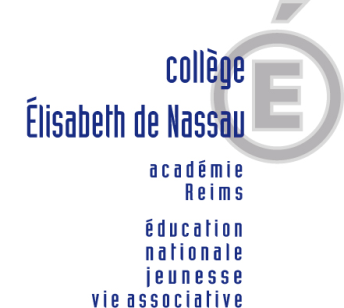 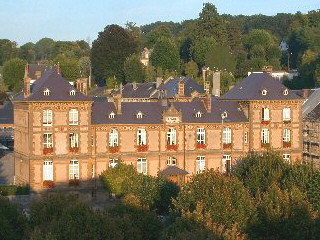 AVANT LA SEQUENCE D’OBSERVATIONFiche à remplir par l’élève avant le départ dans l’entrepriseELEVENOM :     PRENOM :    CLASSE : CARTE D’IDENTITE DE L’ENTREPRISENom de l’entreprise : Adresse : Nom de l’entreprise : Adresse : Date de création : Nombre total de salariés : Nombre de salariés masculins : Nombre de salariés féminins : C’est une entreprise C’est une entreprise Présentation rapide de l’entreprise. Que produit-elle ? Quels services propose-t-elle ?Présentation rapide de l’entreprise. Que produit-elle ? Quels services propose-t-elle ?JOURNAL DE BORD1er jour2ème jour3ème jour4ème jour5ème jour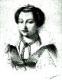 Collège Elisabeth de Nassau